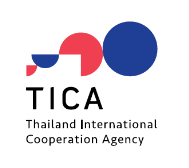 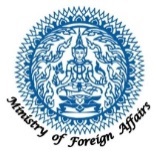 Thailand International Cooperation Agency (TICA)Ministry of Foreign AffairsAPPLICATION FORMfor Third Country Training Programme (TCTP)B. EMPLOYMENT (Important to give complete information) D. NOMINATION: To be completed by authorized person of the nominating agencies of the TCTP eligible                             countries/territories. (See “Guideline for TCTP” for detailed information on nomination.                      (required)*INSTRUCTIONSThe TCTP application form is composed of four parts. Part A to part C must be completed by candidate and part D by central government agency*.  All fields are mandatory. Application form must be filled in typed-block letter. The nomination must be supported by this application form. Two (2) copies of originals of all documents duly filled out, counter-signed and stamped by the authorized person must be submitted to the Thailand International Development Cooperation Agency (TICA) through the Royal Thai Embassy/Permanent Mission of Thailand to the United Nations/Royal Thai Consulate-General accredited to eligible countries/territories. Originals of nomination documents, duly filled out, must be received no later than a specified deadline of each course. Soft file of this application form can be downloaded at https://tica-thaigov.mfa.go.th/ *Please provide information by typing in the application form (Part A – B). Kindly note that handwritten applications will not be considered.*INSTRUCTIONSThe TCTP application form is composed of four parts. Part A to part C must be completed by candidate and part D by central government agency*.  All fields are mandatory. Application form must be filled in typed-block letter. The nomination must be supported by this application form. Two (2) copies of originals of all documents duly filled out, counter-signed and stamped by the authorized person must be submitted to the Thailand International Development Cooperation Agency (TICA) through the Royal Thai Embassy/Permanent Mission of Thailand to the United Nations/Royal Thai Consulate-General accredited to eligible countries/territories. Originals of nomination documents, duly filled out, must be received no later than a specified deadline of each course. Soft file of this application form can be downloaded at https://tica-thaigov.mfa.go.th/ *Please provide information by typing in the application form (Part A – B). Kindly note that handwritten applications will not be considered.*INSTRUCTIONSThe TCTP application form is composed of four parts. Part A to part C must be completed by candidate and part D by central government agency*.  All fields are mandatory. Application form must be filled in typed-block letter. The nomination must be supported by this application form. Two (2) copies of originals of all documents duly filled out, counter-signed and stamped by the authorized person must be submitted to the Thailand International Development Cooperation Agency (TICA) through the Royal Thai Embassy/Permanent Mission of Thailand to the United Nations/Royal Thai Consulate-General accredited to eligible countries/territories. Originals of nomination documents, duly filled out, must be received no later than a specified deadline of each course. Soft file of this application form can be downloaded at https://tica-thaigov.mfa.go.th/ *Please provide information by typing in the application form (Part A – B). Kindly note that handwritten applications will not be considered.*INSTRUCTIONSThe TCTP application form is composed of four parts. Part A to part C must be completed by candidate and part D by central government agency*.  All fields are mandatory. Application form must be filled in typed-block letter. The nomination must be supported by this application form. Two (2) copies of originals of all documents duly filled out, counter-signed and stamped by the authorized person must be submitted to the Thailand International Development Cooperation Agency (TICA) through the Royal Thai Embassy/Permanent Mission of Thailand to the United Nations/Royal Thai Consulate-General accredited to eligible countries/territories. Originals of nomination documents, duly filled out, must be received no later than a specified deadline of each course. Soft file of this application form can be downloaded at https://tica-thaigov.mfa.go.th/ *Please provide information by typing in the application form (Part A – B). Kindly note that handwritten applications will not be considered.*INSTRUCTIONSThe TCTP application form is composed of four parts. Part A to part C must be completed by candidate and part D by central government agency*.  All fields are mandatory. Application form must be filled in typed-block letter. The nomination must be supported by this application form. Two (2) copies of originals of all documents duly filled out, counter-signed and stamped by the authorized person must be submitted to the Thailand International Development Cooperation Agency (TICA) through the Royal Thai Embassy/Permanent Mission of Thailand to the United Nations/Royal Thai Consulate-General accredited to eligible countries/territories. Originals of nomination documents, duly filled out, must be received no later than a specified deadline of each course. Soft file of this application form can be downloaded at https://tica-thaigov.mfa.go.th/ *Please provide information by typing in the application form (Part A – B). Kindly note that handwritten applications will not be considered.*INSTRUCTIONSThe TCTP application form is composed of four parts. Part A to part C must be completed by candidate and part D by central government agency*.  All fields are mandatory. Application form must be filled in typed-block letter. The nomination must be supported by this application form. Two (2) copies of originals of all documents duly filled out, counter-signed and stamped by the authorized person must be submitted to the Thailand International Development Cooperation Agency (TICA) through the Royal Thai Embassy/Permanent Mission of Thailand to the United Nations/Royal Thai Consulate-General accredited to eligible countries/territories. Originals of nomination documents, duly filled out, must be received no later than a specified deadline of each course. Soft file of this application form can be downloaded at https://tica-thaigov.mfa.go.th/ *Please provide information by typing in the application form (Part A – B). Kindly note that handwritten applications will not be considered.*INSTRUCTIONSThe TCTP application form is composed of four parts. Part A to part C must be completed by candidate and part D by central government agency*.  All fields are mandatory. Application form must be filled in typed-block letter. The nomination must be supported by this application form. Two (2) copies of originals of all documents duly filled out, counter-signed and stamped by the authorized person must be submitted to the Thailand International Development Cooperation Agency (TICA) through the Royal Thai Embassy/Permanent Mission of Thailand to the United Nations/Royal Thai Consulate-General accredited to eligible countries/territories. Originals of nomination documents, duly filled out, must be received no later than a specified deadline of each course. Soft file of this application form can be downloaded at https://tica-thaigov.mfa.go.th/ *Please provide information by typing in the application form (Part A – B). Kindly note that handwritten applications will not be considered.*INSTRUCTIONSThe TCTP application form is composed of four parts. Part A to part C must be completed by candidate and part D by central government agency*.  All fields are mandatory. Application form must be filled in typed-block letter. The nomination must be supported by this application form. Two (2) copies of originals of all documents duly filled out, counter-signed and stamped by the authorized person must be submitted to the Thailand International Development Cooperation Agency (TICA) through the Royal Thai Embassy/Permanent Mission of Thailand to the United Nations/Royal Thai Consulate-General accredited to eligible countries/territories. Originals of nomination documents, duly filled out, must be received no later than a specified deadline of each course. Soft file of this application form can be downloaded at https://tica-thaigov.mfa.go.th/ *Please provide information by typing in the application form (Part A – B). Kindly note that handwritten applications will not be considered.*INSTRUCTIONSThe TCTP application form is composed of four parts. Part A to part C must be completed by candidate and part D by central government agency*.  All fields are mandatory. Application form must be filled in typed-block letter. The nomination must be supported by this application form. Two (2) copies of originals of all documents duly filled out, counter-signed and stamped by the authorized person must be submitted to the Thailand International Development Cooperation Agency (TICA) through the Royal Thai Embassy/Permanent Mission of Thailand to the United Nations/Royal Thai Consulate-General accredited to eligible countries/territories. Originals of nomination documents, duly filled out, must be received no later than a specified deadline of each course. Soft file of this application form can be downloaded at https://tica-thaigov.mfa.go.th/ *Please provide information by typing in the application form (Part A – B). Kindly note that handwritten applications will not be considered.*Course Name: Third Country Training Programme on Rice Production Technologies for Food Security and Sustainability of African Countries  from 17 January - 20 February 2024 Course Name: Third Country Training Programme on Rice Production Technologies for Food Security and Sustainability of African Countries  from 17 January - 20 February 2024 Course Name: Third Country Training Programme on Rice Production Technologies for Food Security and Sustainability of African Countries  from 17 January - 20 February 2024 Course Name: Third Country Training Programme on Rice Production Technologies for Food Security and Sustainability of African Countries  from 17 January - 20 February 2024 Course Name: Third Country Training Programme on Rice Production Technologies for Food Security and Sustainability of African Countries  from 17 January - 20 February 2024 Course Name: Third Country Training Programme on Rice Production Technologies for Food Security and Sustainability of African Countries  from 17 January - 20 February 2024 Course Name: Third Country Training Programme on Rice Production Technologies for Food Security and Sustainability of African Countries  from 17 January - 20 February 2024 Course Name: Third Country Training Programme on Rice Production Technologies for Food Security and Sustainability of African Countries  from 17 January - 20 February 2024 Course Name: Third Country Training Programme on Rice Production Technologies for Food Security and Sustainability of African Countries  from 17 January - 20 February 2024 Course Name: Third Country Training Programme on Rice Production Technologies for Food Security and Sustainability of African Countries  from 17 January - 20 February 2024 Course Name: Third Country Training Programme on Rice Production Technologies for Food Security and Sustainability of African Countries  from 17 January - 20 February 2024 Course Name: Third Country Training Programme on Rice Production Technologies for Food Security and Sustainability of African Countries  from 17 January - 20 February 2024 Course Name: Third Country Training Programme on Rice Production Technologies for Food Security and Sustainability of African Countries  from 17 January - 20 February 2024 A. PERSONAL HISTORYA. PERSONAL HISTORYA. PERSONAL HISTORYA. PERSONAL HISTORYA. PERSONAL HISTORYA. PERSONAL HISTORYA. PERSONAL HISTORYA. PERSONAL HISTORYA. PERSONAL HISTORYA. PERSONAL HISTORYA. PERSONAL HISTORYA. PERSONAL HISTORYA. PERSONAL HISTORYTitleFamily nameFamily nameGiven nameGiven nameGiven nameOther nameOther nameOther nameOther nameOther nameGenderGenderMr.Mrs.Ms.……  Male  Female  Male  FemaleCity and country of birthCity and country of birthNationalityNationalityDate of birth (DD/MM/YY)Date of birth (DD/MM/YY)Date of birth (DD/MM/YY)Date of birth (DD/MM/YY)AgeAgeMarital StatusMarital StatusReligionWork address:Telephone No: (Country Code / Area Code / Number)Work address:Telephone No: (Country Code / Area Code / Number)Work address:Telephone No: (Country Code / Area Code / Number)Work address:Telephone No: (Country Code / Area Code / Number)Home address:Telephone No: (Country Code / Area Code / Number)Home address:Telephone No: (Country Code / Area Code / Number)Home address:Telephone No: (Country Code / Area Code / Number)Home address:Telephone No: (Country Code / Area Code / Number)Home address:Telephone No: (Country Code / Area Code / Number)Home address:Telephone No: (Country Code / Area Code / Number)Home address:Telephone No: (Country Code / Area Code / Number)Home address:Telephone No: (Country Code / Area Code / Number)Home address:Telephone No: (Country Code / Area Code / Number)Email address:Email address:Email address:Email address:Email address:Email address:Email address:Email address:Email address:Email address:Email address:Email address:Email address:Preferred International Airport of departure/arrival :Preferred International Airport of departure/arrival :Preferred International Airport of departure/arrival :Preferred International Airport of departure/arrival :Preferred International Airport of departure/arrival :Preferred International Airport of departure/arrival :Preferred International Airport of departure/arrival :Preferred International Airport of departure/arrival :Preferred International Airport of departure/arrival :Preferred International Airport of departure/arrival :Preferred International Airport of departure/arrival :Preferred International Airport of departure/arrival :Preferred International Airport of departure/arrival :Contact person in case of emergency:Name:	                                                                               Relationship of this person to you:Telephone No:                                                           	Email:Contact person in case of emergency:Name:	                                                                               Relationship of this person to you:Telephone No:                                                           	Email:Contact person in case of emergency:Name:	                                                                               Relationship of this person to you:Telephone No:                                                           	Email:Contact person in case of emergency:Name:	                                                                               Relationship of this person to you:Telephone No:                                                           	Email:Contact person in case of emergency:Name:	                                                                               Relationship of this person to you:Telephone No:                                                           	Email:Contact person in case of emergency:Name:	                                                                               Relationship of this person to you:Telephone No:                                                           	Email:Contact person in case of emergency:Name:	                                                                               Relationship of this person to you:Telephone No:                                                           	Email:Contact person in case of emergency:Name:	                                                                               Relationship of this person to you:Telephone No:                                                           	Email:Contact person in case of emergency:Name:	                                                                               Relationship of this person to you:Telephone No:                                                           	Email:Contact person in case of emergency:Name:	                                                                               Relationship of this person to you:Telephone No:                                                           	Email:Contact person in case of emergency:Name:	                                                                               Relationship of this person to you:Telephone No:                                                           	Email:Contact person in case of emergency:Name:	                                                                               Relationship of this person to you:Telephone No:                                                           	Email:Contact person in case of emergency:Name:	                                                                               Relationship of this person to you:Telephone No:                                                           	Email:Languages:	READREADREADREADWRITEWRITEWRITEWRITEWRITESPEAKSPEAKSPEAKSPEAKLanguages:	ExcellentGoodFairFairExcellentExcellentGoodGoodFairExcellentGoodGoodFairEnglish Proficiency Mother tongue: Mother tongue: Mother tongue: Mother tongue: Mother tongue: Mother tongue: Mother tongue: Mother tongue: Mother tongue: Mother tongue: Mother tongue: Mother tongue: Mother tongue: Mother tongue: EDUCATION:EDUCATION:EDUCATION:EDUCATION:EDUCATION:EDUCATION:EDUCATION:EDUCATION:EDUCATION:EDUCATION:EDUCATION:EDUCATION:EDUCATION:EDUCATION:Name of InstitutionCity / CountryCity / CountryCity / CountryYears AttendedYears AttendedYears AttendedYears AttendedDegrees, Diplomas 
and CertificatesDegrees, Diplomas 
and CertificatesDegrees, Diplomas 
and CertificatesDegrees, Diplomas 
and CertificatesSpecial fields of studySpecial fields of studyName of InstitutionCity / CountryCity / CountryCity / CountryFromFromToToDegrees, Diplomas 
and CertificatesDegrees, Diplomas 
and CertificatesDegrees, Diplomas 
and CertificatesDegrees, Diplomas 
and CertificatesSpecial fields of studySpecial fields of studyHave you ever been trained/studied in Thailand? If yes, please specify course name and duration. No Yes, please specify  Have you ever been trained/studied in Thailand? If yes, please specify course name and duration. No Yes, please specify  Have you ever been trained/studied in Thailand? If yes, please specify course name and duration. No Yes, please specify  Have you ever been trained/studied in Thailand? If yes, please specify course name and duration. No Yes, please specify  Have you ever been trained/studied in Thailand? If yes, please specify course name and duration. No Yes, please specify  Have you ever been trained/studied in Thailand? If yes, please specify course name and duration. No Yes, please specify  Have you ever been trained/studied in Thailand? If yes, please specify course name and duration. No Yes, please specify  Have you ever been trained/studied in Thailand? If yes, please specify course name and duration. No Yes, please specify  Have you ever been trained/studied in Thailand? If yes, please specify course name and duration. No Yes, please specify  Have you ever been trained/studied in Thailand? If yes, please specify course name and duration. No Yes, please specify  Have you ever been trained/studied in Thailand? If yes, please specify course name and duration. No Yes, please specify  Have you ever been trained/studied in Thailand? If yes, please specify course name and duration. No Yes, please specify  Have you ever been trained/studied in Thailand? If yes, please specify course name and duration. No Yes, please specify  Have you ever been trained/studied in Thailand? If yes, please specify course name and duration. No Yes, please specify  Name of Organization/InstitutionPeriod (from-to)Title of PositionDuties and Responsibilities[Questionnaire on Relationship with the Military]*If your organization and/or your status is related to the Military, Please mark with YES or NO below in the (   )     which best describes the relationship. If not, please mark No in the (  ) below.(YES / NO) the Military, an active military personnel or a military personnel listed in the muster roll/military register(YES / NO) an organization affiliated with the Military, or a personnel who does not belong to the military at present                     but is listed in the muster roll/military register (YES / NO) the Department or the Ministry of Defense, an organization affiliated with the Ministry of Defense, or                        staff of the Ministry of Defense(YES / NO) an civilian organization but with military personnel or a military division within the organization(YES / NO) an organization which will be affiliated with or under the control of the Military in times of emergency                     as specified clearly in its organic law/law of establishmentC. EXPECTATIONSPlease describe your present work/responsibilities and the practical use you will make of this training/study on your return home in relation to the responsibilities you expect to assume. (attached  paper, if  necessary)I  certify  that  my  statements  in  answer  to  the  foregoing  questions  are  true, complete  and  correct  to  the  best of my knowledge and belief. If offered the training award, I undertake to :-                 (a) Conduct  myself  at  all  time in  a  manner compatible  with  my  responsibilities  as  a participant of                      the training course;                 (b) Spend  full  time  during  the  period of  the  programme  as  directed by  TICA  and training institution;                 (c) refrain from engaging in in political, commercial, or any other activities except those governed by                      the training programme;                  (d) submit a well-researched country report or any papers and make a prepared presentation as assigned;                  (e) accept the travel arrangements and the financial conditions relating to the fellowship provided by the                  Royal Thai Government                  (f)  return to my home country upon the completion of my course of training.                                                                                                            Signature of candidate:                                                                                Printed name:                                                                                                             Date:I certify that;                  (a) The activities under this training will contribute to the specialization of the nominee. And in the case of                  a fellowship being granted to the nominee, full use would be made of the fellow’s expertise in the                          field covered by her/his fellowship;                   (b) to the best of my knowledge, all information  supplied by  the nominee is complete and correct;                   (c) to the best of my knowledge, the nominee has adequate knowledge and experience in related fields                      and has adequate English proficiency for the purpose of the fellowship in Thailand.                 On  return from the fellowship, the nominee will be employed  in  the following  position:                                  Title of post ………………………………………………………………..                         Duties and responsibilities…………………………….…..…………………Official stamp:Organization:Official address:Telephone no.:Facsimile:Email:Name and title of responsible government officialSignature of responsible government officialMEDICAL  REPORT (required)*MEDICAL  REPORT (required)*MEDICAL  REPORT (required)*INSTRUCTIONSTo        be        completed    in  capital letters         by       a        registered         medical         practitioner        after     thorough     clinical    and     laboratory    examination  including x-ray of chest.INSTRUCTIONSTo        be        completed    in  capital letters         by       a        registered         medical         practitioner        after     thorough     clinical    and     laboratory    examination  including x-ray of chest.INSTRUCTIONSTo        be        completed    in  capital letters         by       a        registered         medical         practitioner        after     thorough     clinical    and     laboratory    examination  including x-ray of chest.Name of Nominee:Nationality:Age :Gender :1. Is the person examined at present in good health and able to work full time?1. Is the person examined at present in good health and able to work full time?1. Is the person examined at present in good health and able to work full time?2. Is the person examined able physically and mentally to carry on an intensive study programme away from her/his duty station/home place?2. Is the person examined able physically and mentally to carry on an intensive study programme away from her/his duty station/home place?2. Is the person examined able physically and mentally to carry on an intensive study programme away from her/his duty station/home place?3. Is the person examined free from infectious diseases which could present risks for both the candidate and her/his contacts during the fellowships?3. Is the person examined free from infectious diseases which could present risks for both the candidate and her/his contacts during the fellowships?3. Is the person examined free from infectious diseases which could present risks for both the candidate and her/his contacts during the fellowships?4. Does  the  person  examined  have any medical conditions  which  might  require  treatment  during       her/his fellowships?4. Does  the  person  examined  have any medical conditions  which  might  require  treatment  during       her/his fellowships?4. Does  the  person  examined  have any medical conditions  which  might  require  treatment  during       her/his fellowships?5. (For female nominee) Is the person examined pregnant?5. (For female nominee) Is the person examined pregnant?5. (For female nominee) Is the person examined pregnant?I certify that the person examined is medically fit to undertake a training course in Thailand.Physician signature (with stamp)Full  name and address of examining physician: Place and Date:Telephone no.: Email:I certify that the person examined is medically fit to undertake a training course in Thailand.Physician signature (with stamp)Full  name and address of examining physician: Place and Date:Telephone no.: Email:I certify that the person examined is medically fit to undertake a training course in Thailand.Physician signature (with stamp)Full  name and address of examining physician: Place and Date:Telephone no.: Email: